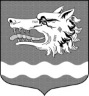 Администрация муниципального образования Раздольевское сельское поселение муниципального образования Приозерский муниципальный район Ленинградской областиПОСТАНОВЛЕНИЕот 06 мая 2020 года										№ 109В соответствии с Федеральным законом Российской Федерации от 06 октября 2003 года № 131-ФЗ «Об общих принципах организации местного самоуправления в Российской Федерации», Постановлением Правительства Ленинградской области от 14 ноября 2013 г. № 400 «Об утверждении государственной программы Ленинградской области "Обеспечение устойчивого функционирования и развития коммунальной и инженерной инфраструктуры и повышение энергоэффективности в Ленинградской области", Постановлением Правительства Ленинградской области от 29 декабря 2012 года № 463 "О государственной программе Ленинградской области "Развитие сельского хозяйства Ленинградской области", администрация муниципального образования Раздольевское сельское поселение ПОСТАНОВЛЯЕТ:1. Внести в постановление № 274 от 28.12.2019 года «Об утверждении муниципальной программы «Обеспечение устойчивого функционирования и развития коммунальной инфраструктуры и повышение энергоэффективности в муниципальном образовании Раздольевское сельское поселения на 2020-2022 годы»» следующие изменения:1.2. В паспорте муниципальной программы «Обеспечение устойчивого функционирования и развития коммунальной инфраструктуры и повышение энергоэффективности в муниципальном образовании Раздольевское сельское поселение на 2020-2022 годы» подраздел «объемы бюджетных ассигнований муниципальной Программы» читать в следующей редакции:1.3. Раздел 7 «Расходы на реализацию муниципальной Программы «Обеспечение устойчивого функционирования и развития коммунальной инфраструктуры и повышение энергоэффективности в муниципальном образовании Раздольевское сельское поселения на 2020-2022 годы» читать в следующей редакции:1.4. Пункт 8 «План реализации муниципальной программы «Обеспечение устойчивого функционирования и развития коммунальной и инженерной инфраструктуры и повышение энергоэффективности в муниципальном образовании Раздольевское сельское поселение на 2020-2022 годы» подпункт 1 Подпрограмма «Энергосбережение и повышение энергетической эффективности» читать в следующей редакции:1.5. В паспорте муниципальной подпрограммы муниципального образования Раздольевское сельское поселение муниципального образования Приозерский муниципальный район Ленинградской области «Энергосбережение и повышение энергетической эффективности» внести следующие изменения:Пункт «Объем бюджетных ассигнований муниципальной подпрограммы» читать в следующей редакции:2. Настоящее постановление подлежит официальному опубликованию.3. Настоящее постановление вступает в силу на следующий день после его официального опубликования.4. Контроль за исполнением настоящего постановления возложить на заместителя главы администрации МО Раздольевское сельское поселение Сапрыгину А.С.Глава администрации МОРаздольевское сельское поселение                                          		       	 В.В. СтецюкИсп.: А.С. Сапрыгина, 66-718Разослано: дело - 3, прокуратура - 1; КСО-1О внесении изменений в постановление администрации МО Раздольевское сельское поселение от 28.12.2019 года № 274 «Об утверждении муниципальной программы «Обеспечение устойчивого функционирования и развития коммунальной инфраструктуры и повышение энергоэффективности в муниципальном образовании Раздольевское сельское поселение на 2020-2022 годы»».Объемы бюджетных ассигнований муниципальной ПрограммыОбщий объем бюджетных ассигнований муниципальной Программы составляет -19 012 923 руб.,Местный бюджет – 4 605 070,76 руб., областной бюджет – 14 407 852,24 руб.,на 2021 год – местный бюджет – 922 000 руб.,на 2022 год – местный бюджет – 927 000 руб.№строкиИсточники финансированияВсего(рублей)202020212022123ОБЩИЕ РАСХОДЫ НА РЕАЛИЗАЦИЮ МУНИЦИПАЛЬНОЙ ПРОГРАММЫОБЩИЕ РАСХОДЫ НА РЕАЛИЗАЦИЮ МУНИЦИПАЛЬНОЙ ПРОГРАММЫОБЩИЕ РАСХОДЫ НА РЕАЛИЗАЦИЮ МУНИЦИПАЛЬНОЙ ПРОГРАММЫВсего: 19 012 92317 163 923922 000927 000в том числе за счет средств:федерального бюджета (плановый объем)областного бюджета (плановый объем)14 407 852,2414 407 852,24местного бюджета (плановый объем)4 605 070 762 756 070,76922 000927 000прочих источников (плановый объем)ПОДПРОГРАММА«ЭНЕРГОСБЕРЕЖЕНИЕ И ПОВЫШЕНИЕЭНЕРГЕТИЧЕСКОЙ ЭФФЕКТИВНОСТИ»ПОДПРОГРАММА«ЭНЕРГОСБЕРЕЖЕНИЕ И ПОВЫШЕНИЕЭНЕРГЕТИЧЕСКОЙ ЭФФЕКТИВНОСТИ»ПОДПРОГРАММА«ЭНЕРГОСБЕРЕЖЕНИЕ И ПОВЫШЕНИЕЭНЕРГЕТИЧЕСКОЙ ЭФФЕКТИВНОСТИ»Всего: 17 798 92316 778 923510 000510 000в том числе за счет средств:федерального бюджета (плановый объем)------областного бюджета (плановый объем)14 407 852,2414 407 852,24местного бюджета (плановый объем)3 391 070,762 371 070,76510 000510 000прочих источников (плановый объем)------ПОДПРОГРАММА «ГАЗИФИКАЦИЯ МУНИЦИПАЛЬНОГО ОБРАЗОВАНИЯРАЗДОЛЬЕВСКОЕ СЕЛЬСКОЕ ПОСЕЛЕНИЕ»ПОДПРОГРАММА «ГАЗИФИКАЦИЯ МУНИЦИПАЛЬНОГО ОБРАЗОВАНИЯРАЗДОЛЬЕВСКОЕ СЕЛЬСКОЕ ПОСЕЛЕНИЕ»ПОДПРОГРАММА «ГАЗИФИКАЦИЯ МУНИЦИПАЛЬНОГО ОБРАЗОВАНИЯРАЗДОЛЬЕВСКОЕ СЕЛЬСКОЕ ПОСЕЛЕНИЕ»Всего:259 00085 00087 00087 000в том числе за счет средств:федерального бюджета (плановый объем)------областного бюджета (плановый объем)------местного бюджета (плановый объем)259 00085 00087 00087 000прочих источников (плановый объем)------ПОДПРОГРАММА «ПОДДЕРЖКА ПРЕОБРАЗОВАНИЙ В ЖИЛИЩНО-КОММУНАЛЬНОЙСФЕРЕ НА ТЕРРИТОРИИ МУНИЦИПАЛЬНОГО ОБРАЗОВАНИЯВ ЦЕЛЯХ ОБЕСПЕЧЕНИЯ БЫТОВОГО ОБСЛУЖИВАНИЯ НАСЕЛЕНИЯ,ОТВЕЧАЮЩЕГО СТАНДАРТАМ КАЧЕСТВА БЫТОВОГО ОБСЛУЖИВАНИЯМУНИЦИПАЛЬНОГО ОБРАЗОВАНИЯРАЗДОЛЬЕВСКОЕ СЕЛЬСКОЕ ПОСЕЛЕНИЕ»ПОДПРОГРАММА «ПОДДЕРЖКА ПРЕОБРАЗОВАНИЙ В ЖИЛИЩНО-КОММУНАЛЬНОЙСФЕРЕ НА ТЕРРИТОРИИ МУНИЦИПАЛЬНОГО ОБРАЗОВАНИЯВ ЦЕЛЯХ ОБЕСПЕЧЕНИЯ БЫТОВОГО ОБСЛУЖИВАНИЯ НАСЕЛЕНИЯ,ОТВЕЧАЮЩЕГО СТАНДАРТАМ КАЧЕСТВА БЫТОВОГО ОБСЛУЖИВАНИЯМУНИЦИПАЛЬНОГО ОБРАЗОВАНИЯРАЗДОЛЬЕВСКОЕ СЕЛЬСКОЕ ПОСЕЛЕНИЕ»ПОДПРОГРАММА «ПОДДЕРЖКА ПРЕОБРАЗОВАНИЙ В ЖИЛИЩНО-КОММУНАЛЬНОЙСФЕРЕ НА ТЕРРИТОРИИ МУНИЦИПАЛЬНОГО ОБРАЗОВАНИЯВ ЦЕЛЯХ ОБЕСПЕЧЕНИЯ БЫТОВОГО ОБСЛУЖИВАНИЯ НАСЕЛЕНИЯ,ОТВЕЧАЮЩЕГО СТАНДАРТАМ КАЧЕСТВА БЫТОВОГО ОБСЛУЖИВАНИЯМУНИЦИПАЛЬНОГО ОБРАЗОВАНИЯРАЗДОЛЬЕВСКОЕ СЕЛЬСКОЕ ПОСЕЛЕНИЕ»Всего:955 000300 000325 000330 000в том числе за счет средств:федерального бюджета (плановый объем)------областного бюджета (плановый объем)------местного бюджета (плановый объем)955 000300 000325 000330 000прочих источников (плановый объем)------Наименование подпрограммы, основного мероприятия, мероприятий, реализуемых в рамках основного мероприятияОтветственный исполнитель (Ф.И.О., должность)СрокСрокФинансирование (руб.)В том числе:В том числе:В том числе:Наименование подпрограммы, основного мероприятия, мероприятий, реализуемых в рамках основного мероприятияОтветственный исполнитель (Ф.И.О., должность)начала реализацииокончания реализацииФинансирование (руб.)В том числе:В том числе:В том числе:Наименование подпрограммы, основного мероприятия, мероприятий, реализуемых в рамках основного мероприятияОтветственный исполнитель (Ф.И.О., должность)начала реализацииокончания реализацииФинансирование (руб.)2020 год2021 год2022 год123456Подпрограмма 1. «Энергосбережение и повышение энергетической эффективности»Специалист по вопросам жилищно-коммунального хозяйства 01.01.202031.12.2022Всего16 778 923510 000510 000Мероприятие 1.1.Всего500 000510 000510 000Техническое обслуживание и ремонт теплосетей01.01.202031.12.2022Федеральный бюджет---------01.01.202031.12.2022Областной бюджет---------Местный бюджет500 000510 000510 000Прочие источники---------Мероприятие 1.1.1.01.01.202031.12.2022Всего1 248 023------Ремонт участка тепловой сети от ТК-2 до МКД по ул. Центральная, д.11 и между МКД по ул. Центральная д.9, ул. Центральная, д.10Федеральный бюджет---------Областной бюджет1 098 260,24------Местный бюджет149762,76------Прочие источники---------Мероприятие 1.2.Всего1 270 000------Приобретение дизель-генератора для резервного энергоснабжения в котельной01.01.202031.12.2022Федеральный бюджет---------Областной бюджет1 200 000------Местный бюджет70 000------Прочие источники---------Мероприятие 1.3Всего13 150 000------Мероприятия по установке АИТП в жилищном фонде д. Раздолье, 6 шт.01.01.202031.12.2022Федеральный бюджет---------Областной бюджет11 572 000------Местный бюджет1 578 000------Прочие источники---------Мероприятие 1.4Всего610 900------Замена котла КВр-1,0 на котел КВр-1,2501.01.202031.12.2022Федеральный бюджет---------Областной бюджет537 592------Местный бюджет73 308------Прочие источники---------Объем ресурсного обеспечения реализации муниципальной подпрограммы составляет 17 798 923 руб., - местный бюджет – 3 391 070,76 руб., - областной бюджет-14 407 852,24 руб. в том числе:- 2020 год - местный бюджет – 2 371 070,76 руб.-  областной бюджет- 14 407 852,24 руб.- 2021 год - местный бюджет – 510 000 руб.  - 2022 год - местный бюджет – 510 000 руб.